Конспект интегрированного занятия по ИЗО «Физические явления в искусстве» (9-10 лет)          Тищенко Любовь Валерьевна,          Педагог дополнительного образования,          МБОО ДО ЦДО, г. МыскиЦель: Погружение учащихся в специфику и направления изобразительного искусства в рамках дополнительной общеобразовательной программы «АРТ-Вундеркинды», путем ознакомления с новыми видами деятельности через знакомство с физическими явлениями, окружающими детей в повседневной жизни:1. оптическая иллюзия 2. физика цвета3. диффузия Задачи: Образовательная:Создать у учащихся положительный настрой на занятие изобразительной деятельностью, вызвать интерес и стремление овладеть необходимыми знаниями и умениями в рамках реализации ДОП «АРТ - Вундеркинды».Развивающая:  Развивать творческие способности, в процессе деятельностиВоспитательная:Формировать уважительное отношение друг к другу и толерантность при ведении диалога, умение корректно отстаивать свою точку зрения в процессе творческой деятельности.Тип занятия: интегрированное занятие в форме игры-путешествия На занятии использовались следующие методы обучения: проблемный (на этапе постановки цели для вовлечения детей в опытную деятельность), объяснительно – иллюстративный, практический.   Методы обучения на данном занятии осуществляют основные функции: сообщения информации, обеспечивающую познавательную деятельность самих учащихся;обучения детей практическим умениям и навыкам;руководства познавательной и практической деятельностью учащихся.Исходя из возрастных особенностей детей, использовались такие приемы: 1. Форма проведения: путешествие 2. Удовлетворение детей в двигательной активности:смена деятельности (содержание соответствует теме занятия, игровая форма проведения позволяет раскрепоститься, снять психологические зажимы).В ходе практической работы введен активирующий момент – проведение экспериментов (опытов).Используются средства обучения: мультимедийное оборудование, наглядные и раздаточные материалы, инструменты и материалы для выполнения практической работы, фотоаппарат.Ссылка на презентацию:Ход занятия:Приложение №1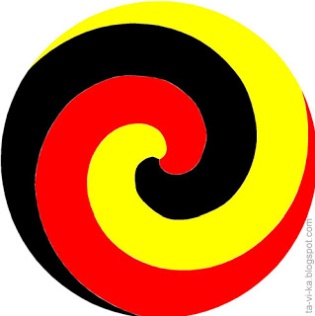 Приложение № 2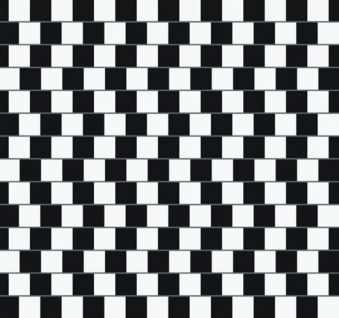 Приложение № 3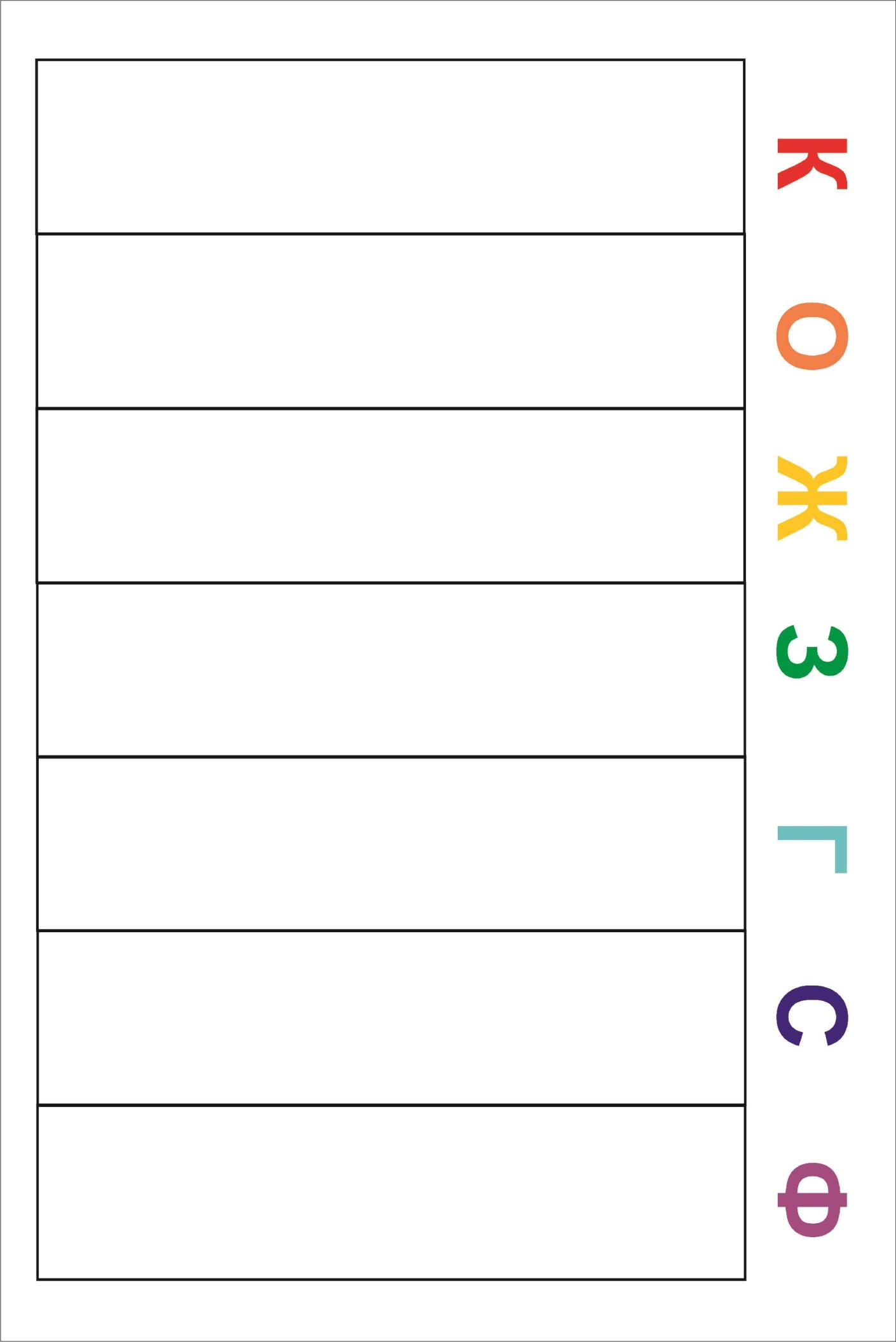 I. Организационный момент.I. Организационный момент.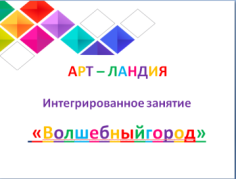 Здравствуйте ребята. Я, приглашаю вас в путешествие по стране «АРТ - Ландия» в которой живет много маленьких волшебников, таких же, как и вы, и есть среди них маленькая баловница, которая недослушав торопится все поскорее попробовать.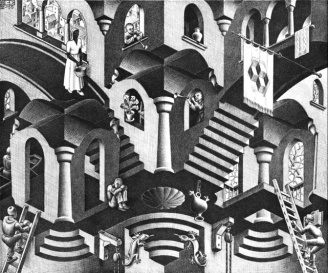 Недавно она побывала в одном городе и теперь в нем все дома серые, а улицы все время меняют свое направление. Вглядитесь в картину. Поэтому куда бы ты ни отправился, ты никуда ни приходишь. Жители города от того что не могут попасть туда куда им нужно стали раздражительными, да и серый цвет не прибавляет настроения. Но как все исправить они не знают.  Этому городу нужна помощь, и я надеюсь, что мы все вместе поможем ему.  Поможем?Д- Да!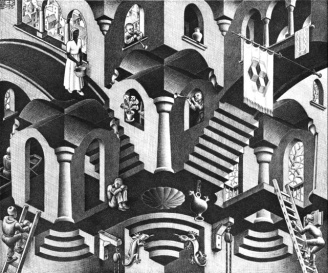 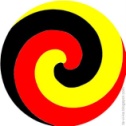 Мы познакомимся сами и научим жителей города тем законам, которыми так поспешно воспользовалась наша проказница. Ну, что поехали (закручиваю оптическую юлу) (Приложение № 1)Называется это оптическая иллюзия – обман зрения, мы видим то, чего нет на самом деле. И чтобы восстановить порядок в городе нужно провести магический эксперимент. II. Изучение нового материалаII. Изучение нового материала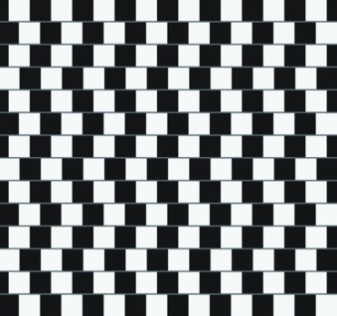 Перед нами стена дома. (Приложение № 2) Кажется, что линии расположены под углом, но на самом деле это оптическая иллюзия они абсолютно прямые. Давайте проверим это. Я буду показывать на доске, а вы ребята все в точности повторяйте. Если мы сдвинем полоски и выровняем белые и черные квадраты мы увидим, что полосы прямые, возвращаем полосы на место, появляется наклон. Как вы думаете, почему это происходит?  Д- Ребята делают предположения.Интересная версия, но происходит это, потому что чередование черного и белого нарушает нашу способность выявлять края объектов.Интересная версия, но происходит это, потому что чередование черного и белого нарушает нашу способность выявлять края объектов.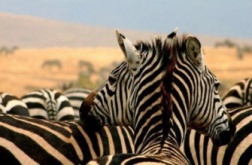 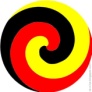 Люди это поняли, наблюдая за природой, этот эффект используют животные для своей защиты, например, на этой картинке мы видим двуглавую зебру. Хотя на самом деле на картинке две зебры. А теперь, каждый из вас сделает волшебный волчок. Как у меня. Я думаю, что вам лучше встать (вам необходимо закрепить зубочистку на заготовке круга).Давайте все вместе закрутим наши волчки. Чтобы все жители увидели, как это красиво, и у них появилось хорошее настроение. Положите, пожалуйста, волчки на середину стола. Присаживайтесь.Давайте все вместе закрутим наши волчки. Чтобы все жители увидели, как это красиво, и у них появилось хорошее настроение. Положите, пожалуйста, волчки на середину стола. Присаживайтесь.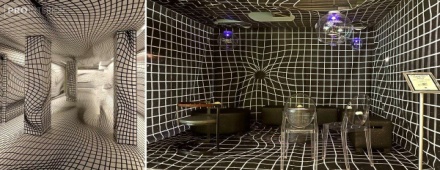 В изобразительном искусстве есть целое направление, связанное с оптическими иллюзиями, которое называется «Оп-Арт. Его применяют в дизайне для создания зрительных эффектов. 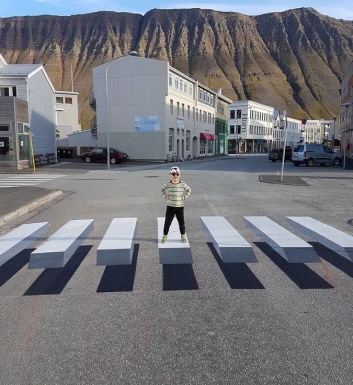 И еще один пример, пешеходный переход 3D. Сильное визуальное предупреждение заставляет водителей значительно снижать скорость. С оптической иллюзией мы подружились, а теперь вы узнаете, почему всё становиться разноцветным. Свет, который нас окружает – это белые лучи, которые заключают в себе все цвета.Великий ученый Исаак Ньютон заметил, что, проходя через линзу, белый луч света преломляется и образует цвета, которые всегда идут в одном и том же порядке. Это явление наблюдали все и не один раз. Кто мне скажет, о каком явлении идет речь? Д.-радуга. Если одновременно светит солнце и идет дождь, то мы видим ее в небе, это солнечные лучи проходят сквозь капли воды. Как уже было сказано, цвета в радуге расположены в определенной последовательности, и чтобы ее запомнить люди придумали считалочки, первая буква каждого слова является буквой цвета. Ребята давайте прочтем и запомним одну. Д- Повторяют хором. В пасмурный день, когда на небе нет радуги, мы можем ее сделать сами. Сейчас будет удобней работать стоя Опыт: ребята поворачивают и наклоняют CD диски на них видна радуга.Луч света преломляется на углублениях диска и расщепляется на световой спектр (радугу).Сейчас вам необходимо надеть перчатки, чтобы защитить руки от диффузии. Что это такое? Не знаете? Вот и наша маленькая волшебница не знает, поэтому и дома в городе после ее волшебства остались серые.Сейчас вам необходимо надеть перчатки, чтобы защитить руки от диффузии. Что это такое? Не знаете? Вот и наша маленькая волшебница не знает, поэтому и дома в городе после ее волшебства остались серые.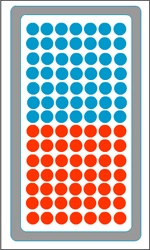 Так что же такое диффузия? Если просто и одним словом – смешивание. Все материальные тела состоят из мельчайших движущихся частиц молекул. Посмотрите, как это выглядит. Видите, молекулы перемешались.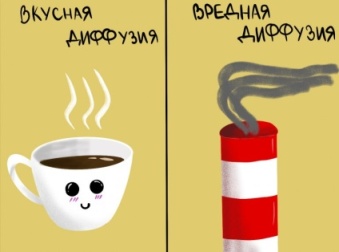 Диффузию можно встретить в повседневной жизни. Вкусная диффузия ароматный какао в чашке. Вредная диффузия дым из трубы.А вы самостоятельно создадите красивые диффузии. Перед вами волшебная лаборатория, у каждого из вас будет свой набор инструментов, с которыми он будет работать.  Мы рассмотрим пример диффузии жидких веществ. Перед началом работы необходимо убрать лишнее со стола, передайте мне макеты и диски. Перед вами сосуды с водой и красители трех цветов красный, синий, желтый. У каждого по одному красителю.III. Практическая частьIII. Практическая часть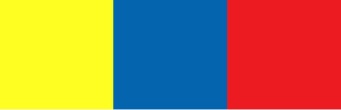 Эти цвета называются основными, так как их невозможно получить смешиванием. Каждый капнет 1 каплю красителя в сосуд. Для того чтобы пронаблюдать, как одно вещество проникает в другое и смешивается.Теперь добавляйте весь краситель, чтобы раствор получился насыщенным или ярким. Краски готовы для использования.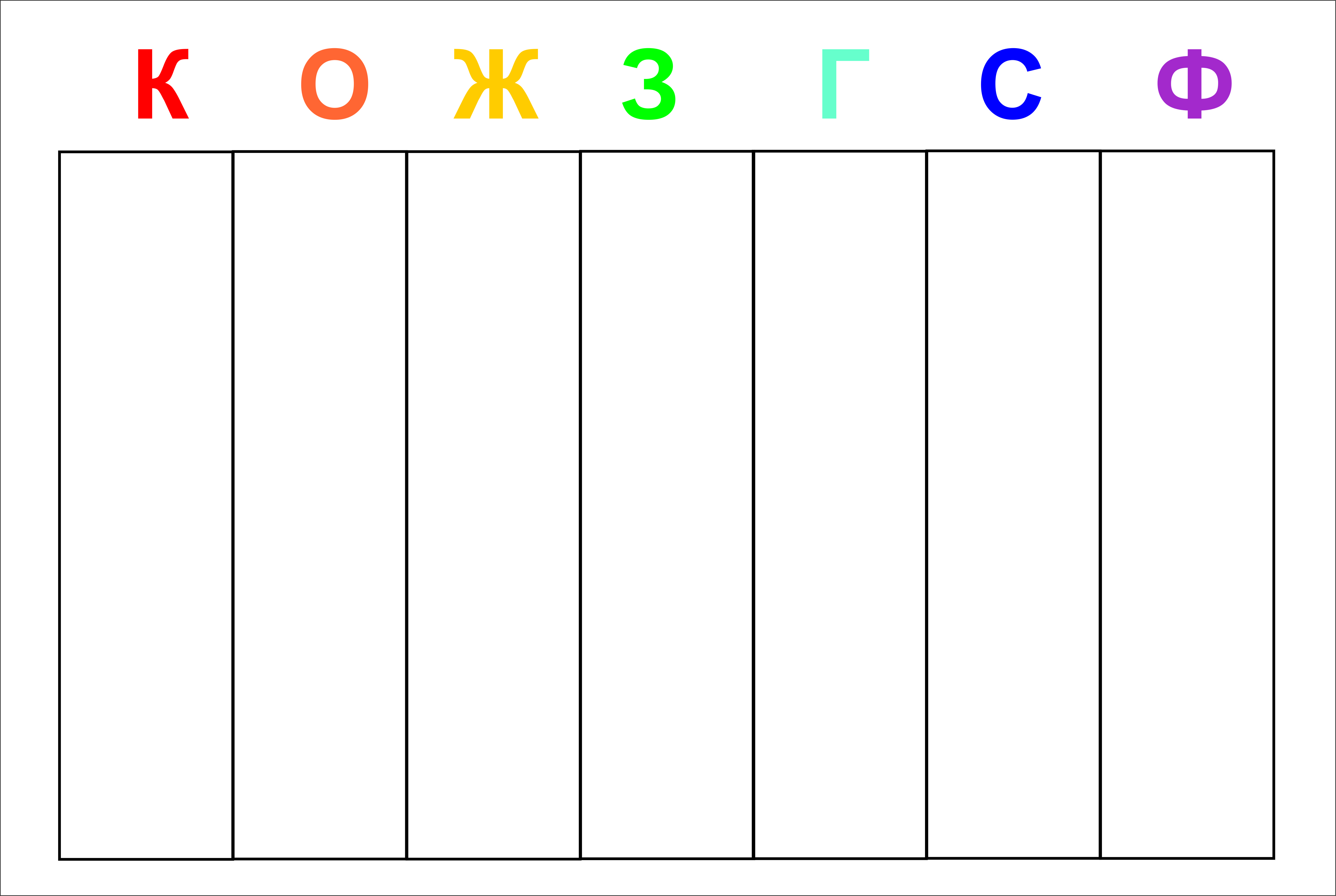 Для того чтобы город стал разноцветным необходимо закрасить магическую радугу. Вспомните, что каждый цвет в радуге должен стоять на своем месте, иначе волшебства не получится. Давайте вспомним считалку и повторим её. Д. –повторяют Каждый охотник…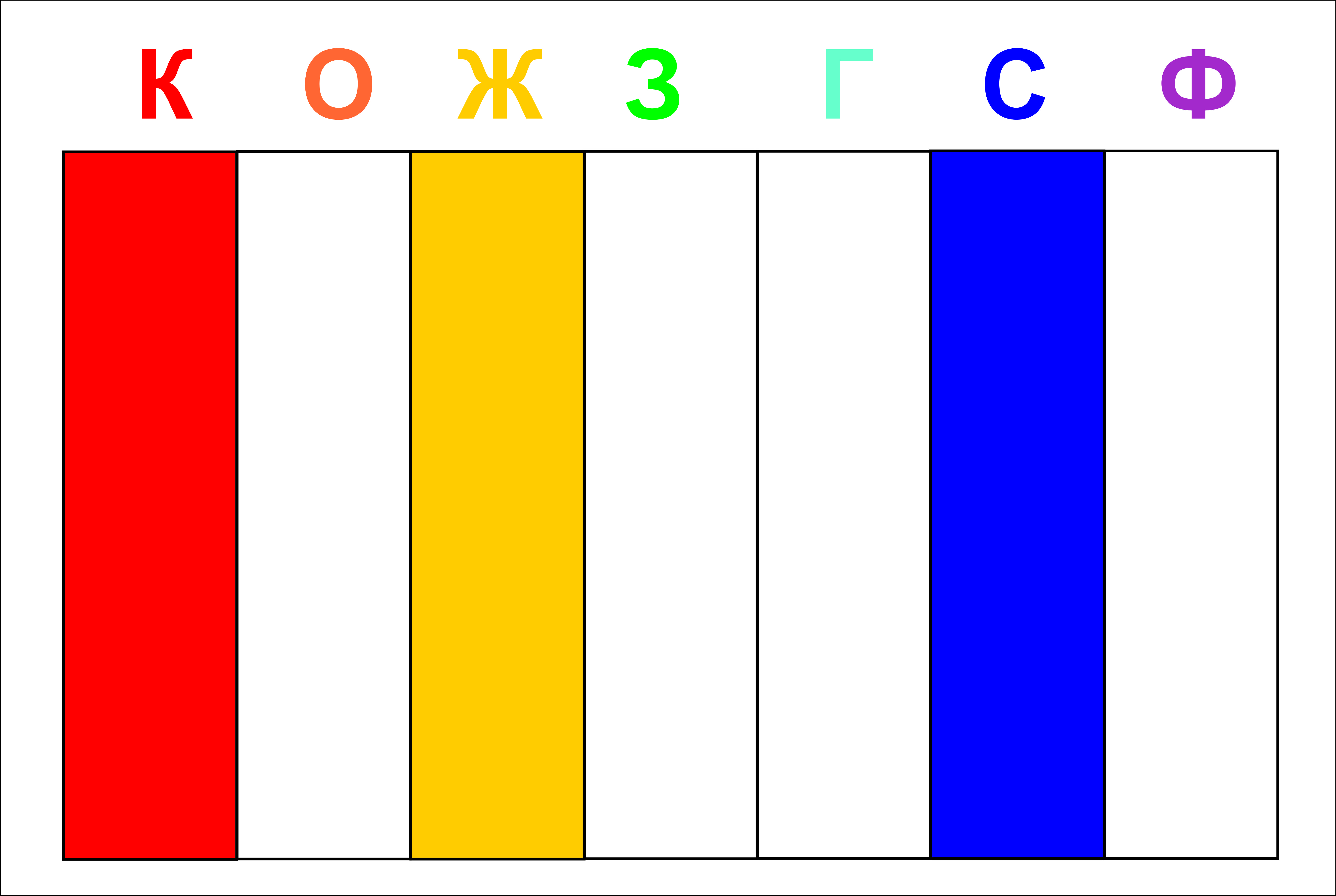 Вы приготовили краски, теперь каждый из вас найдет свою полоску с соответствующей буквой и заполнит ее цветом…… (дети работают) Приложение № 3Вы все сделали правильно, но радуги не получилось, так как нам не хватает составных цветов.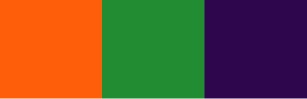 При помощи диффузии мы с вами из основных цветов сделаем смешанные. Кто знает, какой цвет нужно добавить в красный, чтобы получить оранжевый. Д- Желтый! У кого в стаканчике получился красный раствор, берет краситель желтого цвета и добавляет его в стакан с раствором, размешивает и закрашивает соответствующий столбик нашей радуги.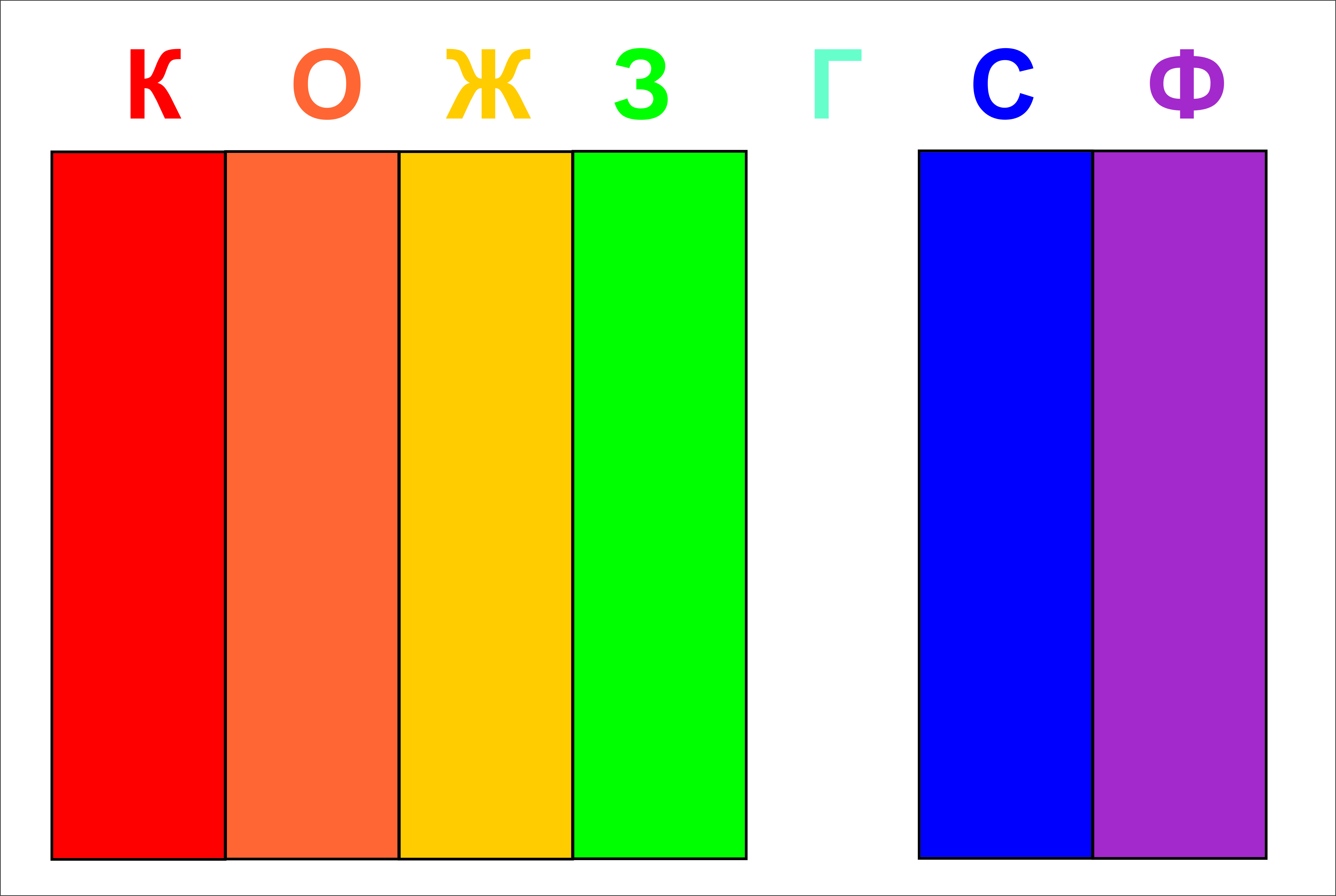 Чтобы получить зеленую краску, какой цвет необходимо добавить в желтый? Д- Синий! Молодец. У кого в стаканчике получился желтый раствор, берет краситель синего цвета и добавляет в стакан с желтым раствором, размешивает и закрашивает соответствующий столбик нашей радуги.Какой цвет нужно добавить в синий, чтобы получить фиолетовый. Д-Красный! Молодец. Смешиваем синий раствор и краситель красного цвета. Вы все сделали верно, давайте посмотрим, что у вас получилось. (Вешаем на доску)Не хватает голубого цвета. Голубой это ненасыщенный синий. Для этого в синий раствор добавляем воды, закрашиваем. Перед нами пример диффузии твердого материала и жидкого.  Радуга готова.IV. Заключительная      часть. Закрепление материала. Рефлексия.IV. Заключительная      часть. Закрепление материала. Рефлексия.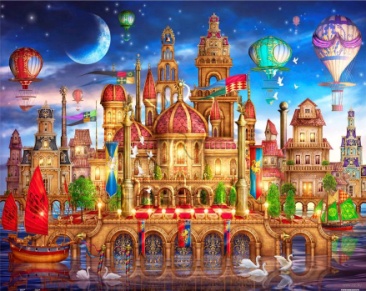 Вы стали настоящими волшебниками, так как опытным путем познакомились и научились применять такие физические явления как диффузия, разобрались с физическими свойствами света и создали радугу, познакомились с оптической иллюзией, сделав волшебные волчки, с помощью которых можно поднять настроение себе и окружающим. Все эти явления помогают художникам в их творчестве, и вы теперь в полной мере сможете их использовать.     Мы все сделали абсолютно верно, чары развеялись, мы спасли город, и у его жителей теперь прекрасное настроение. Наше путешествие подходит к концу и, если оно вам понравилось, давайте на прощание запустим наши волчки.Всем спасибо за помощь.  До свидания мои юные волшебники. А я пойду, разыщу свою маленькую проказницу, пока она еще чего ни будь, не натворила. 